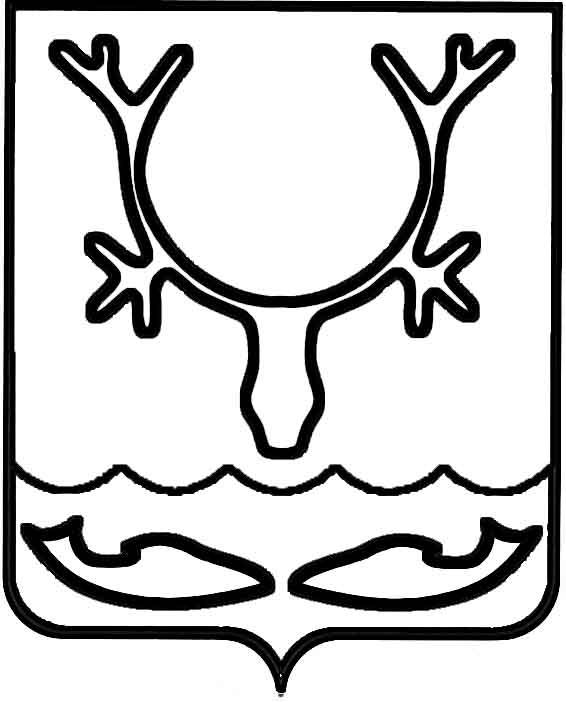 Администрация МО "Городской округ "Город Нарьян-Мар"ПОСТАНОВЛЕНИЕот “____” __________________ № ____________		г. Нарьян-МарАдминистрация МО "Городской округ "Город Нарьян-Мар" П О С Т А Н О В Л Я Е Т:1.	Признать утратившим силу с 01 января 2014 года постановление Администрации МО "Городской округ "Город Нарьян-Мар" от 02.07.2013 № 1275 "Об утверждении Положения о порядке предоставления субсидий на возмещение расходов по уличному освещению на территории муниципального образования "Городской округ "Город Нарьян-Мар" из бюджета муниципального образования "Городской округ "Город Нарьян-Мар".2.	Настоящее постановление вступает в силу со дня его принятия и подлежит официальному опубликованию.0207.20141682О признании утратившим силу постановления Администрации МО "Городской округ "Город Нарьян-Мар" от 02.07.2013 № 1275                       "Об утверждении Положения о порядке предоставления субсидий на возмещение расходов по уличному освещению на территории муниципального образования "Городской округ "Город Нарьян-Мар"Глава МО "Городской округ "Город Нарьян-Мар" Т.В.Федорова